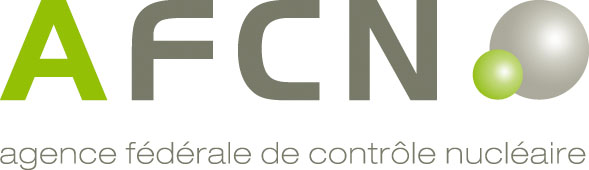 Application form to obtain a licence for sporadic handling operationsof Class 7 dangerous goodsAdditional information to complete the formPlease complete the form correctly and in full. The footnotes are important.The “RD on Transport” refers to the Royal Decree of 22/10/2017 on the transport of Class 7 dangerous goods, amended on 03/07/2019.Each attachment is referenced and dated.If this document or the attachments contain data that is classified according to the Royal Decree of 17 October 2011 on the classification and protection of nuclear documents, the rules for using this type of documents shall be observed.If any attachments are not written in Dutch, French, German or English, a translation of these documents into one of these languages shall be included.Meaning of the footnotes in the form:a: Mandatory fieldsb: As used in the Crossroads Bank for Enterprises (BCE/KBO) for Belgian companies. For European companies, please supply the registration Number in the national register as defined in European Directive 2017/1132/EU.c: Should only be completed by:Belgian companies if the information differs from the information shown in the BCE/KBO;foreign companies. The application reference, revision number and date shall be included in the footer.SECTION I: GENERAL INFORMATION IDENTIFICATION OF THE COMPANY AND REPRESENTATIVESHead officeA copy of the following documents is attached: Attachment 1: Founding Statutes of the company  Attachment 2: Legal representative’s mandate.  Attachment 3: Company organisation chart.Operational office (if different from the head office)Invoicing informationHealth Physics Department (HPD)All recognised health physics organisations for the transport of Class 7 dangerous goods are listed on the www.fanc.fgov.be website.A copy of the following document is attached: Attachment 4: Organisation chart showing the position of the Head of the Health Physics Department (HPD) in the organisation structure. A copy of the following document is attached: Attachment 5: Designation of  the Class 7 safety advisor. Attachment 5A: Training certificate for the Class 7 safety advisor, if issued by another EU Member State or another state that has ratified the ADR, RID or ADN regulation.DESCRIPTION OF HANDLING OPERATION(S)Frequency and duration of the handling operation(s)Type of handling operation Airport handler Port handlerRecognised or authorised carrier(s) on whose behalf the handling operation(s) is/will be carried outType of Class 7 dangerous goods to be handledUN group(s)Please state for which UN group(s) or number(s) your organisation is applying for authorisation. UN-Group 1: excepted packagesaUN-Group 2: non-fissile and fissile excepted material aUN-Group 3: fissile material aUN-Group 4: UF6 aDescription of the loadDescription of packagesA copy of the following document is attached: Attachment 6: Approval certificate for a radioactive substance in special form or for a package design, if applicable, and if the Agency did not issue the certificate.DESCRIPTION OF DOCUMENTSManagement system The applicant hereby declares that they have a management system as required in the applicable international regulations.  The applicant hereby declares that they have a management system in accordance with the modal regulations for transport of dangerous goods.Reference:       - date:       The management system is certified under:      Radiation protection programmeThe applicant hereby declares that: a preliminary dose assessment is (or will be) carried out to guarantee safety and radiation protection. This dose assessment is (or will be) approved by the recognised health physics expert. the recognised health physics expert will,  be present during the handling operation to take appropriate measures to ensure that safety and radiation protection are guaranteed, and that the recognised health physics expert will submit his/her report to the Agency within 10 days after  the handling operation.A copy of the following document is attached: Attachment 7: Preliminary dose assessment approved by the recognised health physics expert.Security The applicant hereby declares that they comply with the security conditions relating to handling Class 7 dangerous goods as required in the regulations for the transport of Class 7 dangerous goods. The applicant hereby declares that no handling operations involving Class 7 high consequence dangerous goods will take place. The applicant hereby declares that Class 7 high consequence dangerous goods may be handled and that they have a security plan for these handling operations. The applicant hereby declares that they comply with the requirements  the security of nuclear material. A copy of the following document is attached: Attachment 8: Security plan for the handling of Class 7 high consequence dangerous goods (if applicable and if not already submitted to the Agency).Emergency plan The applicant hereby declares that they are in possession of an emergency plan relating to the handling of Class 7 dangerous goods. The applicant hereby declares that they are acquainted with the Agency’s recommendations regarding incidents and accidents during the handling and transport of Class 7 dangerous goods. The applicant hereby declares that they have taken these recommendations into account when drawing up the emergency plan.A copy of the following document is attached: Attachment 9: Emergency plan for the handling of Class 7 dangerous goods.Subcontracting The applicant hereby declares that they intend to use subcontractors and provides as Attachment 10 a duly completed and signed form for each subcontractor.Number of subcontractors:       Not applicable.A copy of the following documents shall be attached for each subcontractor:Attachment 10A: Founding Statutes of the company.Attachment 10B: Mandate for each subcontractor’s legal representative.Insurance The applicant hereby declares that they have civil liability insurance to cover the handling of Class 7 dangerous goods (do not attach a copy).SECTION II: SPECIFIC INFORMATIONSECTION II – 1: Airport handler  SECTION II – 2: Port handlerAIRPORT HANDLERActivitiesThe application relates to the following activities: Warehousing. Physical transport between the aircraft and the terminal warehouse. Aircraft loading and unloading.AirportThe application relates to the following airport: Brussels Airport Liège Airport Other; please specify:      Storage in transit The applicant hereby declares that storage in transit is foreseen for Class 7 dangerous goods. The applicant hereby confirms that the Class 7 dangerous goods will remain in storage in transit for a maximum duration of 24 hours. Not applicable.A copy of the following document is attached: Attachment 11: Plan showing the location of storage in transit in the terminal warehouse.PORT HANDLERType of activities The application relates to the following activities:  Ship loading.  Ship unloading.  Keeping on board.  Roll-on/roll-off.  Other; please specify:      PortStorage in transit The applicant hereby declares that storage in transit is foreseen for Class 7 dangerous goods. The applicant hereby confirms that the Class 7 dangerous goods will remain in transit for a maximum duration of 8 hours. The applicant hereby confirms that an “prolonged stay on quay” will be requested if storage in transit is likely to exceed 8 hours. The applicant confirms that storage in transit will not exceed 48 hours. Not applicable.A copy of the following document is attached: Attachment 12: Description of the location where Class 7 dangerous goods will be placed for storage in transit at the port terminal including a plan showing this location.SECTION III: ATTACHMENTS THE FOLLOWING DOCUMENTS SHALL FORM PART OF THE RECOGNITION APPLICATION:Please tick the attachments enclosed:General: Attachment 1: Founding Statutes of the company. Attachment 2: Legal representative’s mandate. Attachment 3: Company organisation chart. Attachment 4: Organisation chart showing the position of the Head of the Health Physics Department (HPD) in the organisation structure. Attachment 5: Designation of the Class 7 safety advisor. Attachment 5A: Training certificate for the Class 7 safety advisor, if issued by another EU Member State or another state that has ratified the ADR, RID or ADN regulation. Attachment 6: Approval certificate for a radioactive substance in special form or for a package design, if applicable, and if the Agency did not issue the certificate. Attachment 7: Preliminary dose assessment approved by the recognised health physics expert. Attachment 8: Security plan for the handling Class 7 high consequence dangerous goods (if applicable and if not already submitted to the Agency). Attachment 9: Emergency plan for the handling of Class 7 dangerous goods. Attachment 10A: Founding Statutes of the company of each Subcontractor. Attachment 10B: Mandate for the subcontractor’s legal representative. Attachment 10C: Radiation protection programme approved by the subcontractor’s recognised health physics expert. Attachment 10D: Designation of the subcontractor’s Class 7 safety advisor. Attachment 10E: Training certificate for the subcontractor’s Class 7 safety advisor, if issued by another EU Member State or another state that has ratified the ADR, RID or ADN Regulations. Attachment 11: Plan showing the location of storage in transit in the airport warehouse. Attachment 12: Description of the location where Class 7 dangerous goods will be placed in storage in transit at the port terminal including a plan showing this location.Additional documents: Attachment 13:       Attachment 14:       Attachment 15:       Attachment 16:       Attachment 17:      If necessary, the Agency may request documents that do not form part of the recognition application.SECTION IV: SIGNATURESLEGAL REPRESENTATIVEHEAD OF THE HEALTH PHYSICS DEPARTMENT RECOGNISED HEALTH PHYSICS EXPERTATTACHMENT 10: SUBCONTRACTING (if applicable)If these handling operations are subcontracted, please add a copy of this attachment to your application for each subcontractor. Subcontractor information:A copy of the following document is attached: Attachment 10A: Founding Statutes of the company for the subcontractor. Attachment 10B: Mandate for the subcontractor’s legal representative. Attachment 10C: Radiation protection programme approved by the subcontractor’s recognised health physics expert. Attachment 10D: Designation of the subcontractor’s Class 7 safety advisor. Attachment 10E: Training certificate for the subcontractor’s Class 7 safety advisor, if issued by another EU Member State or another state that has ratified the ADR, RID or ADN Regulations.Type of operations that the subcontractor may perform: Airport	 Warehousing.	 Physical transport between the aircraft and the terminal warehouse.	 Aircraft loading and unloading.	 Other, please specify:       Port	 Terminal operator.	 Other, please specify:      ATTACHMENT 10: SUBCONTRACTING (cont.)The applicant and the subcontractora hereby confirm that a contract has been signed between both parties in relation to subcontracting the above mentioned handling operations; hereby confirm that they will notify the Agency if their subcontracting contract is cancelled.The applicanta hereby declares that they will ensure that the subcontractor observes the legal requirements; hereby confirms that they have notified the recognised health physics expert that this subcontractor is carrying out handling operations.The subcontractorManagement system – radiation protection programme (please tick one of the options below): hereby confirms that they are acquainted with the applicant’s radiation protection programme and management system for the sporadic handling operations involving Class 7 dangerous goods and will apply them accordingly; hereby confirms that they will use their own radiation protection programme and management system to carry out Class 7 dangerous goods handling operations and provides as an attachment the radiation protection programme approved by their own recognised health physics expert (if not already submitted to the Agency beforehand).Emergency procedure – warning system: hereby confirms that they are acquainted with the applicant’s emergency procedure and warning system for the sporadic handling operations involving Class 7 dangerous goods and will apply them accordingly.Generala hereby confirms that they have a Class 7 safety advisor and will attaches the designation of this safety advisor and his/her training certificate (if not yet submitted to the Agency); hereby confirms that they will not subcontract the handling operations subcontracted to them by the applicant; hereby confirms that the personnel in question will be made acquainted with of the contents of the radiation protection programme, management system and emergency procedure insofar as they relate to their responsibilities.SIGNATURE OF THE APPLICANT’S LEGAL REPRESENTATIVESIGNATURE OF THE SUBCONTRACTOR’S LEGAL REPRESENTATIVESIGNATURE OF THE RECOGNISED HEALTH PHYSICS EXPERTApplication reference:Application revision:Application date:Namea:Namea:Company numberab-:Company numberab-:Addressac:Addressac:Phone (general)a:Phone (general)a:E-mail (general)a:E-mail (general)a:Website:Website:Legal representative:Namea:Functiona:Phonea:Mobile:E-maila:Contact person:Name:(for questions Function:relating to the content of this application)Phone:Mobile:E-mail:Namea:Addressac:Phone (general)a:Website:Contac tperson:Name:(if different)Function:Phone:Mobile:E-mail:Namea:Addressa:VAT Number:Reference to be quoted on the invoice (if necessary):Name of the Head of the Health Physics Departmenta:Name of the radiation protection officer (RPO) (if someone other than the above):Name of the recognised health physics expert or name of the recognised health physics organisationa:Addressac:Phonea:Mobile:E-maila:Class 7 safety advisor (only to be completed for the parties involved (carriers, loading and unloading sites) for the following modes of transport: road, rail and inland waterways)Class 7 safety advisor (only to be completed for the parties involved (carriers, loading and unloading sites) for the following modes of transport: road, rail and inland waterways)Namea:Addressa:Name of external organisation (if applicable):Phonea:Mobile:E-maila:Single handling operationforeseen date: Multiple handling operationsDuration (MM/YYYY – MM/YYYY):     -     Foreseen date of first handling operation:Number of foreseen handling operations:Namea:Recognition or licence numbera:Namea:Recognition or licence number: Not applicable All UN numbers for this groupUN numbers selected: UN 2908RADIOACTIVE MATERIAL, EXCEPTED PACKAGE, EMPTY PACKAGING UN 2909RADIOACTIVE MATERIAL, EXCEPTED PACKAGE, ARTICLES MANUFACTURED FROM NATURAL URANIUM or DEPLETED URANIUM or NATURAL THORIUM UN 2910RADIOACTIVE MATERIAL, EXCEPTED PACKAGE, LIMITED QUANTITIES  UN 2911RADIOACTIVE MATERIAL, EXCEPTED PACKAGE INSTRUMENTS or ARTICLES UN 3507URANIUM HEXAFLUORIDE, RADIOACTIVE MATERIAL, EXCEPTED PACKAGE, less than 0.1 kg per package, non-fissile or fissile excepted  Not applicable All UN numbers for this groupUN numbers selected: UN 2912RADIOACTIVE MATERIAL, LOW SPECIFIC ACTIVITY 
(LSA-1), non-fissile or fissile excepted UN 2913RADIOACTIVE MATERIAL,  SURFACE CONTAMINATED OBJECTS (SCO-I,  SCO-II or SCO-III), non-fissile or fissile excepted UN 2915RADIOACTIVE MATERIAL, TYPE A PACKAGE, non- special form, non-fissile or fissile excepted UN 2916RADIOACTIVE MATERIAL, TYPE B(U) PACKAGE, non-fissile or fissile excepted UN 2917RADIOACTIVE MATERIAL, TYPE B(M) PACKAGE, non-fissile or fissile excepted UN 2919RADIOACTIVE MATERIAL, TRANSPORTED UNDER SPECIAL ARRANGEMENT, non-fissile or fissile excepted UN 3321RADIOACTIVE MATERIAL, LOW SPECIFIC ACTIVITY 
(LSA-II), non-fissile or fissile excepted UN 3322RADIOACTIVE MATERIAL, LOW SPECIFIC ACTIVITY 
(LSA-III), non-fissile or fissile excepted UN 3323RADIOACTIVE MATERIAL, TYPE C PACKAGE, non-fissile or fissile excepted UN 3332RADIOACTIVE MATERIAL, TYPE A PACKAGE, SPECIAL FORM, non-fissile or fissile excepted Not applicable All UN numbers for this groupUN numbers selected: UN 3324RADIOACTIVE MATERIAL, LOW SPECIFIC ACTIVITY 
(LSA-II), FISSILE UN 3325RADIOACTIVE MATERIAL, LOW SPECIFIC ACTIVITY 
(LSA-III), FISSILE UN 3326RADIOACTIVE MATERIAL, SURFACE CONTAMINATED OBJECTS  (SCO-I or SCO-II), FISSILE UN 3327RADIOACTIVE MATERIAL, TYPE A PACKAGE, FISSILE, non-special form UN 3328RADIOACTIVE MATERIAL, TYPE B(U) PACKAGE, FISSILE UN 3329RADIOACTIVE MATERIAL, TYPE B(M) PACKAGE, FISSILE UN 3330RADIOACTIVE MATERIAL, TYPE C PACKAGE, FISSILE UN 3331RADIOACTIVE MATERIAL TRANSPORTED UNDER SPECIAL ARRANGEMENT, FISSILE UN 3333RADIOACTIVE MATERIAL, TYPE A PACKAGE, SPECIAL FORM, FISSILE Not applicable All UN numbers for this groupUN numbers selected: UN 2977RADIOACTIVE MATERIAL, URANIUM HEXAFLUORIDE, FISSILE UN 2978RADIOACTIVE MATERIAL, URANIUM HEXAFLUORIDE, non-fissile or fissile-exceptedMaximum number of packages to be handled:Maximum TI per container or vehicle:Maximum CSI per container or vehicle:Maximum number of 20’ or 40’ containers to be handled:Maximum number of packages in a 20’ or 40’ container:UN NumberIsotope Physical formChemical formFormMax TI/packageMax CSI/packageMax activity/
per packagePackage type Package approval certificateCertificate for special formNumber of packages/
vehicle Solid Liquid Gas Other form Special formUN NumberIsotope Physical formChemical formFormMax TI/packageMax CSI/packageMax activity/
per packagePackage type Package approval certificateCertificate for special formNumber of packages/
vehicle Solid Liquid Gas Other form Special formThe activities will be carried out in the following port: Antwerp Zeebrugge Ghent Other, please specify:        The activities will be carried out at the following terminal/quay:Terminal:      Quay:       -> ISPS certified?  Yes/ NoThe legal representative hereby declares that he/she has :completed the application form truthfully, to the best of his/her knowledge, and that he/she is aware that filling in the form incorrectly or incompletely may result in this application being declared incomplete and/or cancelled;organised a health physics department.Name, date and signature, preceded by the handwritten statement “Read and approved”…………………………………………………………….……….Date:       Name:      Signature:      The Health Physics Department Manager hereby declares that he/she:has checked the application form to ensure that it is accurate and complete;manages the health physics department as specified in Art. 23.2.2 of the General Regulation. Name, date and signature, preceded by the handwritten statement “Read and approved”……………………………………………………….…………….Date:      Name:      Signature:      The recognised health physics expert hereby declares that he/she:has checked the application form to ensure that it is accurate and complete;ensures the health physics controls specified in Art. 23.2.6.b) of the General Regulation for the applicant.Name, date and signature, preceded by the handwritten statement “Read and approved”………………………………………………………….………….Date:      Name:      Signature:      Namea:Company numberab:Addressac:Phone (general)a:E-mail (general)a:Website:Legal representative:Namea:Functiona:Phonea:Mobile:E-maila:Contact person (if different):Name:Function:Phone:Mobile:E-mail:The legal representative hereby declares that he/she has completed this attachment truthfully, to the best of his/her knowledge, and that he/she is aware that filling in the form incorrectly or incompletely may result in the application for this licence being declared incomplete and/or cancelled.Name, date and signature, preceded by the handwritten statement “Read and approved”………………………………………………….………………….Date:      Name:      Signature:      The legal representative hereby declares that he/she has completed this attachment truthfully, to the best of his/her knowledge, and that he/she is aware that filling in the form incorrectly or incompletely may result in the application for this licence being declared incomplete and/or cancelled.Name, date and signature, preceded by the handwritten statement “Read and approved”……………………………………………………….…………….Date:      Name:      Signature:      The recognised health physics expert hereby declares that he/she:has checked the application form to ensure that it is accurate and complete;ensures the health physics tasks specified in Art. 23.2.6.b) of the General Regulation for the handling operations carried out by this subcontractor.Name, date and signature, preceded by the handwritten statement “Read and approved”……………………………………………………….…………….Date:      Name:      Signature:      